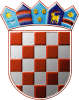 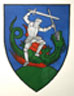         REPUBLIKA HRVATSKA                                                                                                                                                                                                                               MEĐIMURSKA ŽUPANIJAOPĆINA SVETI JURAJ NA BREGU                            OPĆINSKO VIJEĆEKLASA:250-09/23-01/01URBROJ:2109-16-03-23-1Pleškovec, 30. ožujka 2023.Na temelju članka 28. Statuta Općine Sveti Juraj na Bregu („Službeni glasnik Međimurske županije“, broj 08/21.), Općinsko vijeće Općine Sveti Juraj na Bregu na svojoj 12. sjednici održanoj 30. ožujka 2023. godine donijelo jeZAKLJUČAKo prihvaćanju financijskih Izvješća dobrovoljnih vatrogasnih društva s područja Općine Sveti Juraj na Bregu za 2022. godinuČlanak 1.Ovim Zaključkom prihvaća se financijsko izvješće DVD-a Brezje, DVD-a Lopatinec, DVD-a Mali Mihaljevec, DVD-a Vučetinec i DVD-a Zasadbreg za 2022. godinu, sastavljenih od Vatrogasne zajednice Međimurske županije.Članak 2.Ovaj Zaključak će se objaviti u „Službenom glasniku Međimurske županije“.                                                                                                                  PREDSJEDNIK                                                                                                                  Općinskog vijeća                                                                                                                  Anđelko Kovačić